CОБРАНИЕ  ДЕПУТАТОВ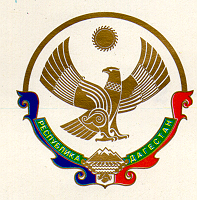 МУНИЦИПАЛЬНОГО ОБРАЗОВАНИЯ«ДАХАДАЕВСКИЙ  РАЙОН» РЕСПУБЛИКИ ДАГЕСТАН368570 селение Уркарах Дахадаевский район» Республика Дагестан тел.8(254)2-45-33РЕШЕНИЕ       04.07.2014г.                                                      №01-06-VI-CД-2	О     принятии     проекта    решения    « О внесении   изменений и дополнений в Устав   муниципального  района « Дахадаевский   район» представительного органа, проведения по нему публичных слушаний и установления   порядка   учета предложений граждан в проект решения_____________________________________________________________________________     В  соответствии   изменениями   и   дополнениями,   внесенными в  Федеральным    закон   от   06.10.2003г   №131-ФЗ   (Об      общих  принципах    органов     местного      самоуправления   в  Российской Федерации),      федеральными   законами    от     25.06.2012г    №91-ФЗ,     05.04. 2013г    №55-ФЗ,    от  07.05.2013г.       №98-ФЗ,         от 07.05.2013г.  №102-ФЗ     и    изменениями      и          дополнениями       внесенными      в       Федеральный     закон       от  12.06.2002г №67-ФЗ     «Об      основных         гарантиях                        избирательных прав.»,внесенными  Федеральным законом от 02.10.2012г№157-ФЗ,Собрание    депутатов    муниципального района    «Дахадаевский район»                                                Р Е Ш И Л О:    1.Принять проект Решения Собрания депутатов муниципального района «Дахадаевский  район» «О внесении изменений и дополнений в Устав муниципального района «Дахадаевский  район» (далее - проект Устава) (приложение №1).2. Опубликовать текст  проекта изменений и дополнений в  Устав муниципального района «Дахадаевский  район» в районной газете «Сельская жизнь» и на сайте Администрации муниципального района «Дахадаевский район» до 15.07.2014г.  3. С целью организации работы по учету предложений граждан по проекту Устава создать рабочую группу Собрания депутатов муниципального района численностью 3 депутатов  в составе, согласно   приложения № 2.4. Установить, что предложения граждан по проекту Устава принимаются в письменном виде комиссией Собрания депутатов муниципального района  с 18.07.2014г. до 25.07.2014г. по адресу с. Уркарах здание администрации муниципального района, кабинет  председателя Собрания депутатов муниципального района с 10.00 до 17.00 часов в рабочие дни.5. Для обсуждения проекта Устава с участием жителей района, руководителю рабочей группы, указанной в пункте 3 настоящего решения, организовать проведение публичных слушаний до 28.07.2014г. в 10.00 в зале совещаний здания администрации муниципального района по адресу с. Уркарах. 6. Утвердить Порядок проведения публичных слушаний по проекту Устава муниципального района «Дахадаевский  район» (приложение №3). 7.Протокол публичных слушаний подлежит опубликованию  в районной газете «Сельская жизнь» и на сайте Администрации МР «Дахадаевский район». 8.Провести заседание  (сессию) Собрания депутатов муниципального района 04.08.2014г. по вопросам:1) учета предложений граждан по проекту Устава; 2) принятия  изменений  и дополнений  Устав муниципального района «Дахадаевский  район» с учетом мнения населения.Глава МО «Дахадаевский  район»                                       Д.Р.Омаров                                                                                 Приложение № 1                                              к Решению  Собрания депутатов                                                      МО «Дахадаевский  район»                                                    от 04.07.2014г.    № 01-06-VI-СД-2О внесении изменений и дополненийв Устав муниципального образования «Дахадаевский  район»Статья 6. Вопросы местного значения муниципального района   4) организация в границах муниципального района электро- и газоснабжения поселений в пределах полномочий, установленных законодательством Российской Федерации;    17) Утверждение схемы размещения выдача разрешений  рекламных конструкций, выдача разрешений на установку и эксплуатацию рекламных  конструкций  на территории муниципального района, аннулирование таких разрешений, выдача предписаний о демонтаже самовольно установленных  рекламных конструкций на территории муниципального района, осуществляемые в соответствии с Федеральным законом от 13.03.2006 года №38-ФЗ «О рекламе»;     27) организация и осуществление мероприятий по  территориальной  обороне и гражданской обороне, защите  населения и  территории муниципального района от чрезвычайных ситуаций природного  и техногенного характераСтатья 7.  Права органов местного самоуправления муниципального района на решение вопросов, не отнесенных к вопросам местного значения муниципальных районов     8) оказание поддержки общественным объединениям инвалидов, а также созданным общероссийскими общественными объединениями инвалидов организациям в соответствии с Федеральным законом от 24 ноября 1995 года № 181-ФЗ «О социальной защите инвалидов в Российской Федерации;     9) осуществление мероприятий, предусмотренных Федеральным законом «О донорстве крови и её компонентов».Статья 12. Муниципальные выборы    3. Выборы назначаются Собранием депутатов муниципального района не ранее чем за 90 дней и не позднее чем за 80 дней до дня голосования. Днем голосования является второе воскресенье сентября года, в котором истекают сроки полномочий, а если сроки полномочий истекают в год проведения выборов депутатов Государственной Думы Федерального Собрания Российской Федерации очередного созыва, - день голосования на указанных выборах, за исключением случая, предусмотренного пунктами 4-6 статьи 10 Федерального закона от 12.06.2002г. № 67-ФЗ «Об основных гарантиях избирательных прав и права на участие в референдуме граждан Российской Федерации». Решение о назначении выборов официально публикуется в средствах массовой информации не позднее чем через пять дней со дня его принятия.Статья 26 Полномочия председателя Собрания депутатов муниципального района.Пункт 2 статьи 26  изложить в следующей редакции:Председатель Собрания депутатов муниципального района осуществляет свои полномочия на постоянной основе.Статья 32. Досрочное прекращение полномочий Главы  муниципального  района.      15)Полномочия  главы муниципального района, главы прекращаются досрочно также в  связи с утратой доверия  Президента Российской Федерации в случаях:      1. несоблюдения главой муниципального района, их супругами  и несовершеннолетними детьми запрета, установленного Федеральным законом «О запрете отдельным категориям лиц открывать и иметь счета (вклады), хранить наличные денежные средства и ценности в иностранных банках,  расположенных за пределами территории Российской Федерации, владеть и (или) пользоваться иностранными финансовыми инструментами»;        2.Установления в отношении избранных на муниципальных выборах главы муниципального района ,открытия или наличия счетов(вкладов),хранения наличных денежных  средств и   и ценностей в иностранных банках, расположенных за пределами территории Российской Федерации, владения и (или) пользования иностранными  финансовыми  инструментами в период ,когда указанные лица были зарегистрированы в качестве кандидатов на выборах  соответственно  главы муниципального района.Статья 44.1.  Подготовка  и принятие муниципальных  правовых актов     Прокурор при установлении в ходе осуществления своих полномочий необходимости совершенствования действующих муниципальных нормативных правовых актов вправе вносить в Собрание депутатов муниципального района, предложение об изменении, о дополнении, об отмене или о принятии                                                                                                                              муниципальных нормативных правовых актов.Прокурор в ходе осуществления своих полномочий проводит антикоррупционную экспертизу муниципальных нормативных правовых актов органов местного самоуправления, их должностных лиц.При выявлении в муниципальном нормативном правовом акте коррупциогенных факторов прокурор вносит в орган, издавший соответствующий муниципальный акт, требование об его изменении с предложением способа устранения выявленных коррупциогенных факторов либо обращается в суд в порядке, предусмотренном процессуальным законодательством Российской Федерации.Требование прокурора об изменении муниципального нормативного акта, в случае выявления в нем коррупциогенных факторов, направленное в представительный орган местного самоуправления, подлежит обязательному рассмотрению   на  ближайшем     заседании соответствующего органа.Статья 47. Муниципальное имущество и порядок его формирования     5. В случаях возникновения у муниципального района права собственности на имущество, не соответствующее требованиям частей 1-4 настоящей статьи, указанное имущество подлежит перепрофилированию (изменению целевого назначения имущества) либо отчуждению. Порядок и сроки отчуждения такого имущества устанавливаются федеральным законом.                                                                Приложение №2                                                      к решению Собрания депутатов                                                                             МО «Дахадаевский  район»
                                                                         04.07.2014г  №01-06-VI-CД- 2Состав рабочей группы Собрания депутатов МО «Дахадаевский  район»  по  учету предложений граждан  по проекту Устава МО «Дахадаевский  район»Руководитель рабочей группы (Председатель Собрания депутатов МО  «Дахадаевский  район) – Ибрагимов А.М.Члены рабочей группы: (депутаты Собрания депутатов МО «Дахадаевский  район):1. Курбанов А.М.2. Сулейманов М-Р.М.3. Магомедов Н.А.                                              Приложение №3                                              к  решению Собрания депутатов                                                                            МО«Дахадаевский  район»                                                 от 04.07.2014г  №01-06-VI-СД-2          Порядок проведения публичных слушаний по проекту Устава МО  «Дахадаевский  район»           1.Для обсуждения проекта Устава проводятся публичные слушания. 2.Организацию и проведение публичных слушаний, а также сбор и обработку предложений граждан, поступивших в отношении проекта Устава осуществляет председатель комиссии Собрания депутатов МО «Дахадаевский  район» (далее – председатель комиссии).  3. В публичных слушаниях вправе принять участие каждый житель муниципального района. 4. На публичных слушаниях по проекту Устава выступает с докладом и председательствует председатель комиссии (далее – председательствующий) 5.Для ведения протокола публичных слушаний председательствующий определяет секретаря публичных слушаний. 6. Участникам публичных слушаний обеспечивается право высказать свое мнение по проекту Устава.Всем желающим выступить предоставляется слово, в зависимости от количества желающих выступить, председательствующий вправе ограничить время любого из выступлений.Председательствующий вправе принять решение о перерыве в публичных  слушаниях и продолжении их в другое время.По истечению времени, отведенного председательствующим на проведение публичных слушаний, участники публичных слушаний, которым не было предоставлено слово, вправе представить свои замечания и предложения в письменном виде. Устные замечания и предложения по проекту Решения заносятся в протокол публичных слушаний, письменные замечания и предложения приобщаются к протоколу, который подписывается председателем и секретарем.Поступившие от населения замечания и предложения по проекту Устава, в том числе в ходе проведения публичных слушаний, носят рекомендательный характер.  8. Результаты публичных слушаний в форме итогового документа подписывается  председательствующим и подлежат опубликованию в районной газете «Сельская жизнь»   9.Указанные замечания и предложения рассматриваются на заседании Собрания депутатов муниципального района.После завершения рассмотрения замечаний и предложений граждан, а также результатов публичных слушаний Собранием депутатов МО «Дахадаевский район» принимается  внесении   изменений и дополнений в   Устав МО «Дахадаевский район»